PRODUCT INFO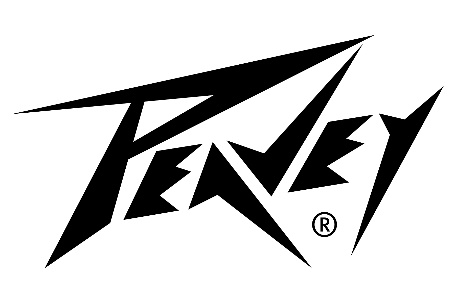 MAX® 208Description MAX Sound. MAX Flexibility. MAX Portability. MAX You.Designed especially for performing bassists, the MAX 208 features an angled baffle which allows players to direct the sound right where they want it. With durable yet ultra-lightweight construction, the MAX 208 delivers plenty of power and state-of-the-art tonal quality. MAX SOUND
From your most nuanced notes to chest rattling performances, the MAX 208 is ready. The built-in Kosmos®-C bass enhancement feature adds harmonics and subharmonics to give you maximum tone. Also included is an advanced version of our DDT™ speaker protection technology. This clip-limiting tech is great for slapping and other loud playing scenarios.MAX Flexibility
Whether you are live on stage, recording, or rehearsing, the MAX 208 has the capabilities you need. Utilize the external speaker out or EFX loop to flex to your needs. The ultra-quiet DI output is perfect to allow you to connect with the P.A. system while retaining control and assuring a great tone.MAX Portability
Enjoy the best in class power-to-weight ratio. The PEAVEY Team has carefully selected lightweight woods, utilized an efficient power amp, and tended to every design aspect to maximize portability.MAX You
With MAX 208, you will hear yourself loud and clear with no need to tilt your amp back. Thanks to the MAX 208’s angled baffle design, the sound is directed right where you want it.MAX® 208 - Features 200 watts of total power2x 8“ premium speakersDDT™ speaker protectionUnique angled baffle design removes the need to tilt the ampPre-gain control with TransTube® gain boost3-band EQ with switchable Mid-center-frequency and Bright-boost Kosmos-C subharmonic generatorOverdrive circuit (footswitchable)Precision balanced DI with ground liftTuned, ported enclosuresSpecial cabinet design allows for superior high-frequency dispersion in tight spacesFX loopPassive & active Inputs1/8" aux input1/8" headphones outputExternal Combi 1/4"-Twist-Lock speaker outputOverdrive and Mute footswitchable (FS optional)